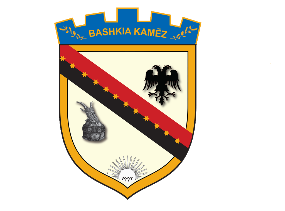 REPUBLIKA E SHQIPËRISËBASHKIA KAMËZNr._____Prot	                                                                                            Kamëz më.___.___2020NJOFTIM PËR VEND TË LIRË PUNE(Shpallje për Lëvizje Paralele, Ngritje në Detyrë dhe Pranim në Shërbimin Civil) Në mbështetje të Ligjit Nr. 139/2015, “Për veteqeverisjen vendore, Ligjit Nr.152/2013 “Për nëpunësin civil”, i ndryshuar, VKM-në nr. 242, datë 18.03.2015, i ndryshuar “Për plotësimin e vendeve të lira në kategorinë e ulët dhe të mesme drejtuese”, Bashkia Kamëz njofton se në administratën e Bashkisë Kamëz ka 1 vend të lirë pune në pozicionin:Pergjegjes i Sektorit Juridik ne Drejtorine e Çështjeve Ligjore dhe Prokurimeve PublikePër të dy procedurat (lëvizje paralele dhe ngritje në detyrë)aplikohet në të njëjtën kohë!Qëllimi i përgjithshëm i pozicionit të punësRealizon detyrat në bazë të misionit të institucionit.Ndjek në Gjykatë sipas rastit çështjet gjyqësore në të cilat Bashkia, Këshilli i Bashkise, Institucionet ne varesi te Bashkise jane pale.Përgatit përgjigjet për kërkesat e shtetasve dhe institucioneve të ndryshme.I jep ndihmë juridike drejtorive dhe sektorëve të Bashkisë për përgatitjen e akteve të ndryshëm.Ndihmon në përgatitjen e kontratave, marrëveshjeve apo memorandumeve, në të cilat Bashkia Kamëz ose institucionet e varësisë janë palë.Detyrat KryesoreRespekton afatet ligjore dhe procedurat administrative në trajtimin e ankesave dhe kërkesave të qytetarëve.I jep informacion Kryetarit të Bashkisë mbi proceset gjyqësore ku Bashkia e Kamzës është palë, i detajuar si më poshtë:Gjykata e Shkallës së Parë – objekti, pozicioni, faza e gjykimit, pretendimet, e Bashkisë së Kamzës, të tjera.Gjykata e Apelit - objekti, pozicioni, faza e gjykimit, pretendimet, e Bashkisë së Kamzës, të tjera.Gjykata e Lartë - objekti, pozicioni, faza e gjykimit, pretendimet, e Bashkisë së Kamzës, të tjera.Siguron konsulencë juridike për të gjitha Drejtoritë e Bashkisë, në ushtrimin e funksioneve dhe kryerjen e detyrave.Siguron interpretimin e akteve ligjore në fuqi, mbi bazën e kërkesës së drejtorisë përkatëse, ose strukturës përkatëse në Bashki.Bën propozime për plotësimin e kuadrit ligjor të qeverisjes vendore me akte të Këshillit Bashkiak dhe akte nënligjore të Kryetarit të Bashkisë (vendime, urdhëra, urdhëresa).Bën propozime për ndryshime të akteve ligjore në fuqi me projekt ligje, projekt-vendime.Realizon krijimin e biblotekës ligjore.Mban rregjistrin e akteve nënligjore të organeve të Bashkisë, kontratave etj.Koordinon punën për hartimin brenda afateve të përcaktuara dhe zbatimin e ligjit në kontratat, aktmarrëveshjet, memorandumet e mirëkuptimit etj. ku Bashkia është palë.PËRGJEGJËSITË KRYESORE LIDHUR ME:(detyrat kryesore paraqiten si rezultat i punës së kryer)A. Planifikimin dhe objektivat (nëse ka)A.1 Eshtë përgjegjës për grumbullimin e përpunimin dokumentacionit ligjor në përgatitjen e kthimit të pergjigjeve të kërkesave të institucioneve shtetërore, apo joshtetërore.A2 Organizon punën për punonjësit që ka në varësi në lidhje me problematikat që trajton drejtoria dhe kërkon informacion prej tyre për zgjidhjen që i kanë dhënë këtyre problematikave.Kur për zgjidhjen e kërkesave nevojiten të dhëna nga sektorët e tjerë të Bashkisë, kërkon bashkëpunimin e tyre në trajtimin e problemit.B. Detyrat teknikeB.1 Mban të përditësuar databazën për informacionet në lidhje me detyrat që ka kryer drejtoria, afatet dhe planet e punës në funksion të detyrave që u ka dhënë vartësve.B.2 Mban të përditësuar databazën për proceset gjyqësore me palë institucioni ku është angazhuar si përfaqësues me autorizim, ai vet, apo vartësit e tij.B.3 Krijon, pasuron dhe azhornon biblotekën ligjore.C. Përfaqësimin institucional dhe bashkëpuniminC.1 Bashkëpunon me pjesën tjeter të stafit brenda Drejtorise dhe institucionit, në mënyrë që të arrihen qëllimet dhe objektivat e Drejtorisë dhe të institucionit. Me autorizim të titullarit të institucionit përfaqëson atë në aktivitete të organizuara jashtë institucionit.Kanë të drejtë të aplikojnë për këtë procedurë vetëm nëpunësit civilë të së njëjtës kategori, në të gjitha insitucionet pjesë e shërbimit civil. Kandidatët duhet të plotësojnë kushtet për lëvizjen paralele si vijon: a- Të jetë nëpunës civil i konfirmuar, brenda së njëjtës kategori; b- Të mos ketë masë disiplinore në fuqi; c- Të ketë të paktën vlerësimin e fundit “mirë” apo “shumë mire”; Kandidatët duhet të plotësojnë kërkesat e posaçme si vijon: d- Të zotërojë diplomë “Master shkencor” në Shkenca Juridike. e- Të ketë të paktën 3 vite pune në fushat e mësipërme. Preferohet eksperiencë pune në njësitë e qeverisjes vendore f- Të ketë njohuri mjaft mira të një gjuhe të huaj të BE.
Kandidatët duhet të dorëzojnë pranë Drejtorisë së Burimeve Njerëzore të Bashkisë Kamëz, dokumentat si më poshtë: a- Jetëshkrim i plotësuar në përputhje me dokumentin tip që e gjeni në linkun: http://dap.gov.al/vende-vakante/udhezime-dokumenta/219-udhezime-dokumenta b- Fotokopje të diplomës;c- Fotokopje të librezës së punës (të gjitha faqet që vërtetojnë eksperiencën në punë); d- Fotokopje të letërnjoftimit (ID); e- Vërtetim të gjendjes shëndetësore; f- Vetëdeklarim të gjendjes gjyqësore / Vërtetim të gjendjes gjyqësore; g- Vlerësimin e fundit nga eprori direkt; h- Vërtetim nga Institucioni që nuk ka masë displinore në fuqi. i- Çdo dokumentacion tjetër që vërteton trajnimet, kualifikimet, arsimim shtesë, vlerësimet pozitive apo të tjera të përmendura në jetëshkrimin tuaj. Dokumentat duhet të dorëzohen me postë apo drejtpërsëdrejti në Bashkinë Kamëz brenda datës 15.06. 2020 në adresënBashkia KamëzBulevardi “Blu”Në datën 15.06.2020, Drejtoria e Burimeve Njerëzore të Bashkisë Kamëz do të shpallë në faqen e internetit, listën e kandidatëve që plotësojnë kushtet e lëvizjes paralele dhe kriteret e veçanta, si dhe datën, vendin dhe orën e saktë ku do të zhvillohet intervista. Në të njëjtën datë kandidatët që nuk i plotësojnë kushtet e lëvizjes paralele dhe kriteret e veçanta do të njoftohen individualisht nga njësia e menaxhimit të burimeve njerëzore të institucionit ku ndodhet pozicioni për të cilin ju dëshironi të aplikoni, për shkaqet e moskualifikimit (nëpërmjet adresës së e-mail). Kandidatët do të vlerësohen në lidhje me: Njohuritë në fushën e organizimit dhe funksionimit të organeve të qeverisjes vendore;Procedurat administrative (Kodi i Procedurave Administrative) dhe civile (Kodi i Procedurave Civile)Ligji per “Nepunesin Civil”Ligjin nr. 8503, datë 30.06.1999, “Për të drejtën e informimit për dokumentet zyrtare”, Ligjin nr 9131 date 08.09.2003”Per rregullat e etikes ne administraten publike”Ligji nr.139/2015 “Per veteqeverisjen vendore”Kodi Civil i Republikes se ShqiperiseKodi i Procedures CivileKandidatët do të vlerësohen në lidhje me dokumentacionin e dorëzuar: Kandidatët do të vlerësohen për përvojën, trajnimet apo kualifikimet e lidhura me fushën, si dhe çertifikimin pozitiv. Totali i pikëve për këtë vlerësim është 40 pikë, i ndarë në:20 pikë përvojë10 pikë për trainime apo kualifikime të lidhura me fushën përkatëse10 pikë për çertifikimin pozitiv ose për vlerësimet individuale në punë.  Kandidatët gjatë intervistës së strukturuar me gojë do të vlerësohen në lidhje me: a- Njohuritë, aftësitë, kompetencën në lidhje me përshkrimin e pozicionit të punës; b- Eksperiencën e tyre të mëparshme; c- Motivimin, aspiratat dhe pritshmëritë e tyre për karrierën. Totali i pikëve për këtë vlerësim është 60 pikë. Më shumë detaje në lidhje me vlerësimin me pikë, metodologjinë e shpërndarjes së pikëve, mënyrën e llogaritjes së rezultatit përfundimtar i gjeni në Udhëzimin nr. 2, datë 27.03.2015, të Departamentit të Administratës Publike “www.dap.gov.al” http://dap.gov.al/2014-03-21-12-52-44/udhezime/426-udhezim-nr-2-date-27-03-2015  Në përfundim të vlerësimit të kandidatëve, informacioni për fituesin do te shpallet në faqen zyrtare të Bashkisë Kamëz, dhe në stendën e informimit publik të Bashkisë Kamëz.   Vetëm në rast se nga pozicionet e renditura në fillim të kësaj shpalljeje, në përfundim të procedurës së lëvizjes paralele, rezulton se ende ka pozicione vakante, këto pozicione janë të vlefshme për konkurimin nëpërmjet procedurës së ngritjes në detyrë dhe pranimin në shërbimin civil. Këtë informacion do ta merrni në faqen e Kamëz, duke filluar nga data 22.06. 2020. Për këtë procedurë kanë të drejtë të aplikojnë të gjithë kandidatët në sistemin e shërbimit civil të kategorisë paraardhëse sipas kërkesave të nenit 26 të ligjit nr. 152/2013:Kandidatët duhet të plotësojnë kriteret e veçanta si vijon: a- Të zotërojë diplomë “Master shkencor” në Shkenca Juridike.b- Të ketë të paktën 1 vit pune në fushat e mësipërme. Preferohet eksperiencë pune në njësitë e qeverisjes vendore c- Të ketë njohuri mjaft mira të një gjuhe të huaj të BE.
Kandidatët që aplikojnë duhet të dorëzojnë dokumentat si më poshtë:  a- Jetëshkrim i plotësuar në përputhje me dokumentin tip që e gjeni në linkun: http://dap.gov.al/vende-vakante/udhezime-dokumenta/219-udhezime-dokumenta b- Fotokopje të diplomës  c- Fotokopje të librezës së punës (të gjitha faqet që vërtetojnë eksperiencën në punë); d- Cdo dokumentacion tjetër që vërteton trajnimet, kualifikimet, arsimim shtesë, vlerësimet pozitive apo të tjera të përmendura në jetëshkrimin tuaj; e- Fotokopje të letërnjoftimit (ID); f- Vërtetim të gjendjes shëndetësore; g- Vetëdeklarim të gjendjes gjyqësore / Vërtetim të gjendjes gjyqësore.   Aplikimi dhe dorëzimi i të gjitha dokumentave të cituara më sipër, do të bëhet në Bashkinë Kamëz.Dokumentat duhet të dorëzohen me postë apo drejtpërsëdrejti në Bashkinë Kamëz brenda datës 22.06. 2020. Në adresën Bashkia Kamëz, Bulvardi “Blu”.Në datën 22.06.2020, Drejtoria e Burimeve Njerëzore të Bashkisë Kamëz do të shpallë në faqen zyrtare të internetit listën e kandidatëve që plotësojnë kushtet dhe kërkesat e posaçme për procedurën e ngritjes në detyrë dhe pranimin në shërbimin civil, si dhe datën, vendin dhe orën e saktë ku do të zhvillohet testimi me shkrim dhe intervista.  Kandidatët do të testohen me shkrim në lidhje me: Kandidatët do të vlerësohen në lidhje me: Njohuritë në fushën e organizimit dhe funksionimit të organeve të qeverisjes vendore;Procedurat administrative (Kodi i Procedurave Administrative) dhe civile (Kodi i Procedurave Civile)Ligji per “Nepunesin Civil”Ligjin nr. 8503, datë 30.06.1999, “Për të drejtën e informimit për dokumentet zyrtare”, Ligjin nr 9131 date 08.09.2003”Per rregullat e etikes ne administraten publike”Ligjin nr.139/2015 “Per veteqeverisjen vendore”Kodi Civil i Republikes se ShqiperiseKodi i Proçedures CivileKandidatët gjatë intervistës së strukturuar me gojë do të vlerësohen në lidhje me: Njohuritë, aftësitë, kompetencën në lidhje me përshkrimin përgjithësues të punës për pozicionet; d- Eksperiencën e tyre të mëparshme; e- Motivimin, aspiratat dhe pritshmëritë e tyre për karrierën. Kandidatët do të vlerësohen në lidhje me: deri në 20 pikë për dokumentacionin e dorëzuara deri në 40 pikë për vlerësimin me shkrim deri në 40 pikë për Intervistën e strukturuar me gojë Më shumë detaje në lidhje me vlerësimin me pikë, metodologjinë e shpërndarjes së pikëve, mënyrën e llogaritjes së rezultatit përfundimtar i gjeni në Udhëzimin nr. 2, datë 27.03.2015, të Departamentit të Administratës Publike “ëëë.dap.gov.al” http://dap.gov.al/2014-03-21-12-52-44/udhezime/426-udhezim-nr-2-date-27-03-2015  Në përfundim të vlerësimit të kandidatëve, Bashkia Kamëz do të shpallë fituesin në faqen zyrtare Të gjithë kandidatët pjesëmarrës në këtë procedurë do të njoftohen individualisht në mënyrë elektronike për rezultatet (nëpërmjet adresës së e-mail). Të gjithë kandidatët që aplikojnë për procedurën e ngritjes në detyrë dhe pranimin në shërbimin civil, do të marrin informacion në faqen e Bashkisë Kamëz, për fazat e mëtejshme të procedurës së ngritjes në detyrë dhe pranimin në shërbimin civil: - për datën e daljes së rezultateve të verifikimit paraprak, - datën, vendin dhe orën ku do të zhvillohet konkurimi; Për të marrë këtë informacion, kandidatët duhet të vizitojnë në mënyrë të vazhdueshme faqen e Bashkisë Kamëz duke filluar nga data 22.06.2020. Vetëm në rast se nga pozicionet e renditura në fillim të kësaj shpalljeje, në përfundim të procedurës “Ngritje ne Detyre”, rezulton se ende ky pozicion eshte vakante, këto pozicione janë të vlefshme për konkurimin nëpërmjet procedurës pranimit në shërbimin civil. Këtë informacion do ta merrni në faqen e Kamëz, duke filluar nga data 26.06. 2020. Kandidatët duhet të plotësojnë kriteret e veçanta si vijon: a- Të zotërojë diplomë “Master shkencor” në Shkenca Juridike.b- Të ketë të paktën 1 vit pune në fushat e mësipërme. Preferohet eksperiencë pune në njësitë e qeverisjes vendore c- Të ketë njohuri mjaft mira të një gjuhe të huaj të BE.
Kandidatët që aplikojnë duhet të dorëzojnë dokumentat si më poshtë:  a- Jetëshkrim i plotësuar në përputhje me dokumentin tip që e gjeni në linkun: http://dap.gov.al/vende-vakante/udhezime-dokumenta/219-udhezime-dokumenta b- Fotokopje të diplomës  c- Fotokopje të librezës së punës (të gjitha faqet që vërtetojnë eksperiencën në punë); d- Cdo dokumentacion tjetër që vërteton trajnimet, kualifikimet, arsimim shtesë, vlerësimet pozitive apo të tjera të përmendura në jetëshkrimin tuaj; e- Fotokopje të letërnjoftimit (ID); f- Vërtetim të gjendjes shëndetësore; g- Vetëdeklarim të gjendjes gjyqësore / Vërtetim të gjendjes gjyqësore.   Aplikimi dhe dorëzimi i të gjitha dokumentave të cituara më sipër, do të bëhet në Bashkinë Kamëz.Dokumentat duhet të dorëzohen me postë apo drejtpërsëdrejti në Bashkinë Kamëz brenda datës 26.06. 2020. Në adresën Bashkia Kamëz, Bulvardi “Blu”.Në datën 26.06.2020, Drejtoria e Burimeve Njerëzore të Bashkisë Kamëz do të shpallë në faqen zyrtare listën e kandidatëve që plotësojnë kushtet dhe kërkesat e posaçme për procedurën e pranimit në shërbimin civil, si dhe datën, vendin dhe orën e saktë ku do të zhvillohet testimi me shkrim dhe intervista.  Kandidatët do të testohen me shkrim në lidhje me: Kandidatët do të vlerësohen në lidhje me: Njohuritë në fushën e organizimit dhe funksionimit të organeve të qeverisjes vendore;Procedurat administrative (Kodi i Procedurave Administrative) dhe civile (Kodi i Procedurave Civile)Ligji per “Nepunesin Civil”Ligjin nr. 8503, datë 30.06.1999, “Për të drejtën e informimit për dokumentet zyrtare”, Ligjin nr 9131 date 08.09.2003”Per rregullat e etikes ne administraten publike”Ligjin nr.139/2015 “Per veteqeverisjen vendore”Kodi Civil i Republikes se ShqiperiseKodi i Proçedures CivileKandidatët gjatë intervistës së strukturuar me gojë do të vlerësohen në lidhje me: Njohuritë, aftësitë, kompetencën në lidhje me përshkrimin përgjithësues të punës për pozicionet; d- Eksperiencën e tyre të mëparshme; e- Motivimin, aspiratat dhe pritshmëritë e tyre për karrierën. Kandidatët do të vlerësohen në lidhje me: deri në 20 pikë për dokumentacionin e dorëzuara deri në 40 pikë për vlerësimin me shkrim deri në 40 pikë për Intervistën e strukturuar me gojë Më shumë detaje në lidhje me vlerësimin me pikë, metodologjinë e shpërndarjes së pikëve, mënyrën e llogaritjes së rezultatit përfundimtar i gjeni në Udhëzimin nr. 2, datë 27.03.2015, të Departamentit të Administratës Publike “ëëë.dap.gov.al” http://dap.gov.al/2014-03-21-12-52-44/udhezime/426-udhezim-nr-2-date-27-03-2015  Në përfundim të vlerësimit të kandidatëve, Bashkia Kamëz do të shpallë fituesin në faqen zyrtare Të gjithë kandidatët që aplikojnë për procedurën e pranimint në shërbimin civil, do të marrin informacion në faqen zyrtare te Bashkisë Kamëz, për fazat e mëtejshme të procedurës së  pranimit në shërbimin civil: - për datën e daljes së rezultateve të verifikimit paraprak, - datën, vendin dhe orën ku do të zhvillohet konkurimi; Për të marrë këtë informacion, kandidatët duhet të vizitojnë në mënyrë të vazhdueshme faqen e Bashkisë Kamëz duke filluar nga data 26.06.2020. Afati për dorëzimin e dokumentave përLËVIZJE PARALELE:15.06. 2020Afati për dorëzimin e dokumentave përNGRITJE NË DETYRË:22.06. 2020Afati për dorëzimin e dokumentave përPRANIM NË SHËRBIMIN CIVIL26.6.20201LËVIZJA PARALELE1.1KUSHTET PËR LËVIZJEN PARALELE DHE KRITERET E VEÇANTA 1.2DOKUMENTACIONI, MËNYRA DHE AFATI I DORËZIMIT 1.3REZULTATET PËR FAZËN E VERIFIKIMIT PARAPRAK 1.4FUSHAT E NJOHURIVE, AFTËSITË DHE CILËSITË MBI TË CILAT DO TË ZHVILLOHET INTERVISTA1.5MËNYRA E VLERËSIMIT TË KANDIDATËVE 1.6DATA E DALJES SË REZULTATEVE TË KONKURIMIT DHE MËNYRA E KOMUNIKIMIT 2NGRITJA NË DETYRË 2.1KUSHTET QË DUHET TË PLOTËSOJË KANDIDATI NË PROCEDURËN E NGRITJES NË DETYRË DHE PRANIMIN NË SHËRBIMIN CIVIL E  KRITERET E VEÇANTA 2.2DOKUMENTACIONI, MËNYRA DHE AFATI I DORËZIMIT 2.3REZULTATET PËR FAZËN E VERIFIKIMIT PARAPRAK 2.4FUSHAT E NJOHURIVE, AFTËSITË DHE CILËSITË MBI TË CILAT DO TË ZHVILLOHET TESTIMI ME SHKRIM DHE INTERVISTA 2.5MËNYRA E VLERËSIMIT TË KANDIDATËVE 2.6DATA E DALJES SË REZULTATEVE TË KONKURIMIT DHE MËNYRA E KOMUNIKIMIT 3PRANIMI NË SHËRBIMIN CIVIL3.1KUSHTET QË DUHET TË PLOTËSOJË KANDIDATI NË PROCEDURËN E PRANIMIN NË SHËRBIMIN CIVIL E  KRITERET E VEÇANTA 3.2DOKUMENTACIONI, MËNYRA DHE AFATI I DORËZIMIT 3.3REZULTATET PËR FAZËN E VERIFIKIMIT PARAPRAK 3.4FUSHAT E NJOHURIVE, AFTËSITË DHE CILËSITË MBI TË CILAT DO TË ZHVILLOHET TESTIMI ME SHKRIM DHE INTERVISTA 3.5MËNYRA E VLERËSIMIT TË KANDIDATËVE 3.6DATA E DALJES SË REZULTATEVE TË KONKURIMIT DHE MËNYRA E KOMUNIKIMIT 